Муниципальное бюджетное общеобразовательное учреждение«Средняя общеобразовательная школа №1»городского округа город  ОктябрьскийРеспублики БашкортостанРассмотрено                                                                           Утверждаю                                                                                                                         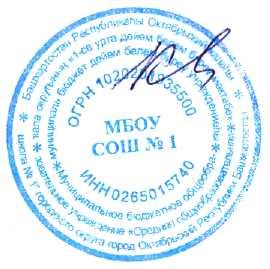 на Совете Школы                                                   Директор МБОУ СОШ №1Протокол  №1от 27.08.2013г.                    ___________ И.Н. Кондрашова                                                                           Приказ № 157 от 27.08. 2013г.РассмотреноНа Совете учащихсяПротокол  №1  от 26.08.2013г.ПОРЯДОК ПОСЕЩЕНИЯ УЧАЩИМИСЯ МЕРОПРИЯТИЙ, НЕ ПРЕДУСМОТРЕННЫХ УЧЕБНЫМ ПЛАНОМОбщие положения1.1. Настоящий Порядок разработан в соответствии с Федеральным законом от 29.12.2012 г. № 273-ФЗ «Об образовании в Российской Федерации», с учетом мнения Совета учащихся, Совета школы, педагогического совета муниципального бюджетного общеобразовательного учреждения «Средняя общеобразовательная школа № 1»  (далее МБОУ СОШ №1).1.2. Настоящим Порядком определяется порядок организации, проведения и участия учащихся в мероприятиях, проводимых МБОУ СОШ№1, и не предусмотренных учебным планом.2.Порядок организации мероприятий, не предусмотренных учебным планом2.1.К мероприятиям, не предусмотренным учебным планом школы относятся: общегородские и общешкольные субботники, генеральные уборки, аукционы, акции, праздники, конкурсы, соревнования, вечера, дискотеки. 2.2.Мероприятия общешкольного уровня, либо по параллелям, не предусмотренные учебным планом Школы, планируются заранее и включаются в план работы школы на учебный год. План принимается на педагогическом совете школы, согласовывается с Управляющим советом и утверждается директором Школы.2.3.Мероприятия включенные в план работы школы обязательны к посещениям учащимися указанных категорий.2.4. Мероприятия, планируемые классными руководителями для учащихся конкретного класса, вносятся в план воспитательной работы класса, согласовываются с заместителем директора по воспитательной работе, утверждаются руководителем образовательного учреждения не позднее 15 сентября текущего учебного года.2.5. С планом воспитательной работы конкретного класса должны быть ознакомлены учащиеся и их законные представители.2.6. Учащимся и их законным представителям должно быть разъяснено содержание ч. 4 ст. 34 ФЗ «Об образовании в РФ» о добровольности посещения указанных мероприятий.2.7. При планировании и организации мероприятий, связанных с общественно-полезным трудом (общегородские и общешкольные субботники, акции, генеральные уборки, дежурство по классу, в столовой, дежурство по школе и в гардеробах и т.д.), должно учитываться согласие учащихся и их законных представителей. Указанные согласия предоставляются в письменной форме классному руководителю ежегодно в сентябре текущего учебного года и хранятся вместе с планом воспитательной работы.2.8. Привлечение учащихся к общественно-полезному труду без письменного согласия учащихся и их родителей (законных представителей) несовершеннолетних учащихся не допускается.3.Порядок проведения мероприятий, не предусмотренных учебным планом3.1. При подготовке и проведении мероприятий, не предусмотренных учебным планом, не допускается оставлять учащихся без присмотра.3.2. Перед проведением мероприятий, не предусмотренных учебным планом, проводятся инструктажи по технике безопасности (правилам поведения в общественном транспорте, походе, в театре, на экскурсиях и т.д.) с отметкой в соответствующем журнале.3.3. При организованных выездах не более чем на 8-12 часов классным руководителем подается заявление о согласовании на выезд не позднее, чем за 3 дня до проведения мероприятия.3.4. Организованный выезд осуществляется только при наличии приказа руководителя образовательного учреждения с разрешением на выезд.3.5. Организованный выезд осуществляется при наличии сопровождающих из расчета 1 сопровождающий на 12-15 учащихся.3.6. При организованных выездах более чем на сутки (с ночевкой) классным руководителем подается заявка о согласовании на выезд не менее чем за 10 дней до выезда.3.7. Организованный выезд более чем на 1 сутки согласовывается с Отделом образования и подтверждается соответствующим приказом.3.8. Заместитель директора по ВРпри получении заявления от классного руководителя с просьбой о разрешении на организованный выезд более чем на 1 сутки в течение рабочего дня готовит соответствующее ходатайство на имя директора школы.3.9. Мероприятия, не предусмотренные учебным планом, проводимые классными руководителями, должны включаться в план работы на неделю. 3.10. Мероприятия, проводимые в пределах территории школы, могут не сопровождаться соответствующим приказом руководителя школы. Внесение мероприятия в план работы на неделю подразумевает возложение ответственности за жизнь и здоровье учащихся на работника, ответственного за проведение данного мероприятия.3.11. Все мероприятия, не предусмотренные учебным планом, проводимые в помещении Школы, должны заканчиваться не позднее 20-00 часов.3.12. Педагогический работник, ответственный за проведение мероприятия, после окончания мероприятия должен убедиться в том, что все учащиеся покинули школу, отключить электроприборы, закрыть помещения.3.13. При возникновении чрезвычайных ситуаций во время проведения мероприятий, не предусмотренных учебным планом, работник, ответственный за проведение мероприятия, обязан немедленно доложить о случившемся дежурному администратору и принять меры для ликвидации последствий случившегося.Документация по результатам проведенных мероприятий, не предусмотренных учебным планом4.1. По результатам проведенного мероприятия, не предусмотренного учебным планом, лицом ответственным за проведение указанного мероприятия может быть составлена соответствующая информационно-аналитическая справка, либо может вестись протокол. Информация размещается  на официальном сайте Школы в сети «Интернет».Вступление в силу, внесение изменений и дополнений в настоящее положение5.1. Настоящее Положение вступает в силу с 01.09.2013.5.2. Внесение поправок и изменений в Положение производится на заседании педагогического  совета школы.5.3. Настоящее положение действительно до принятия новой редакции.